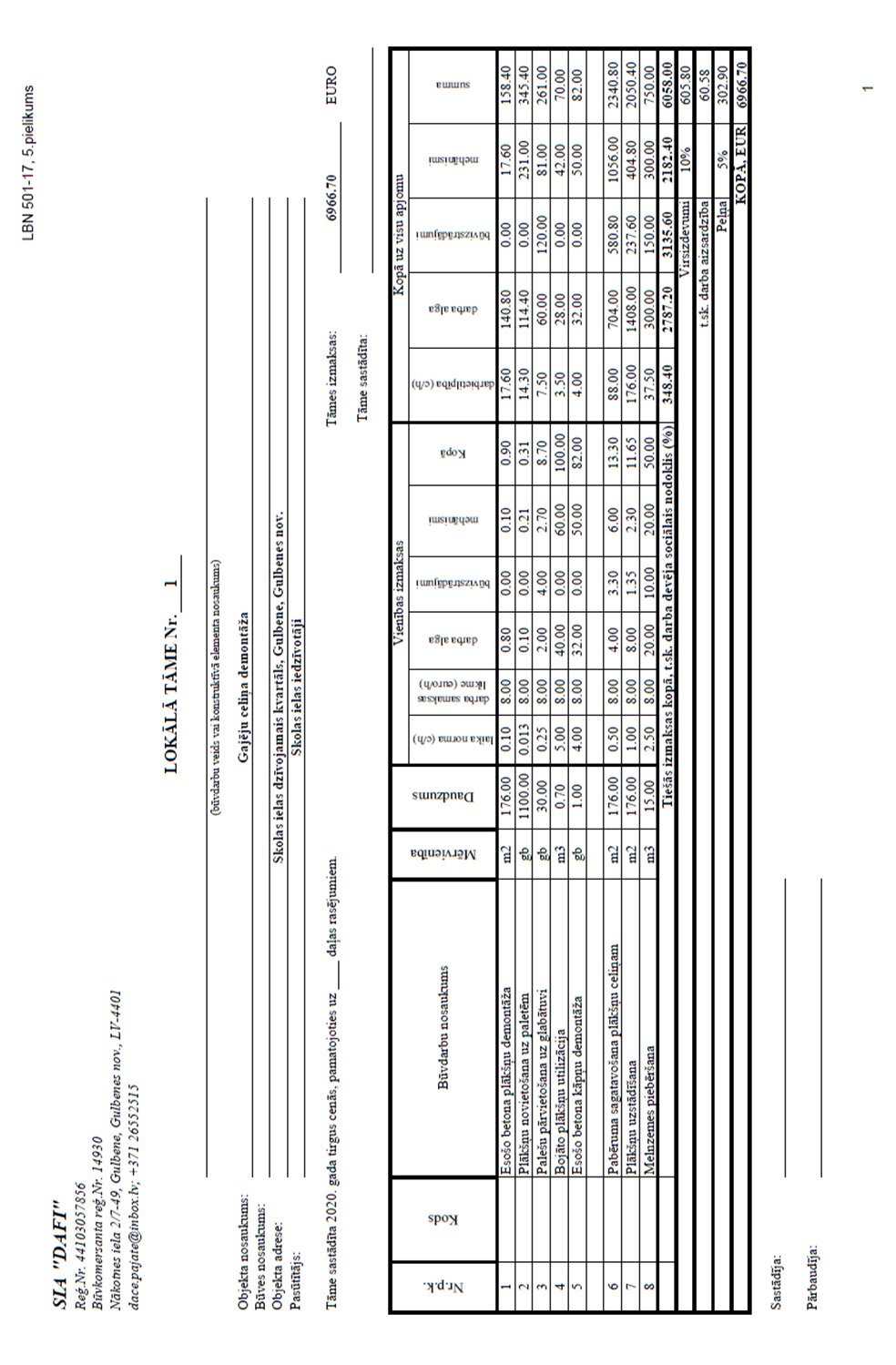 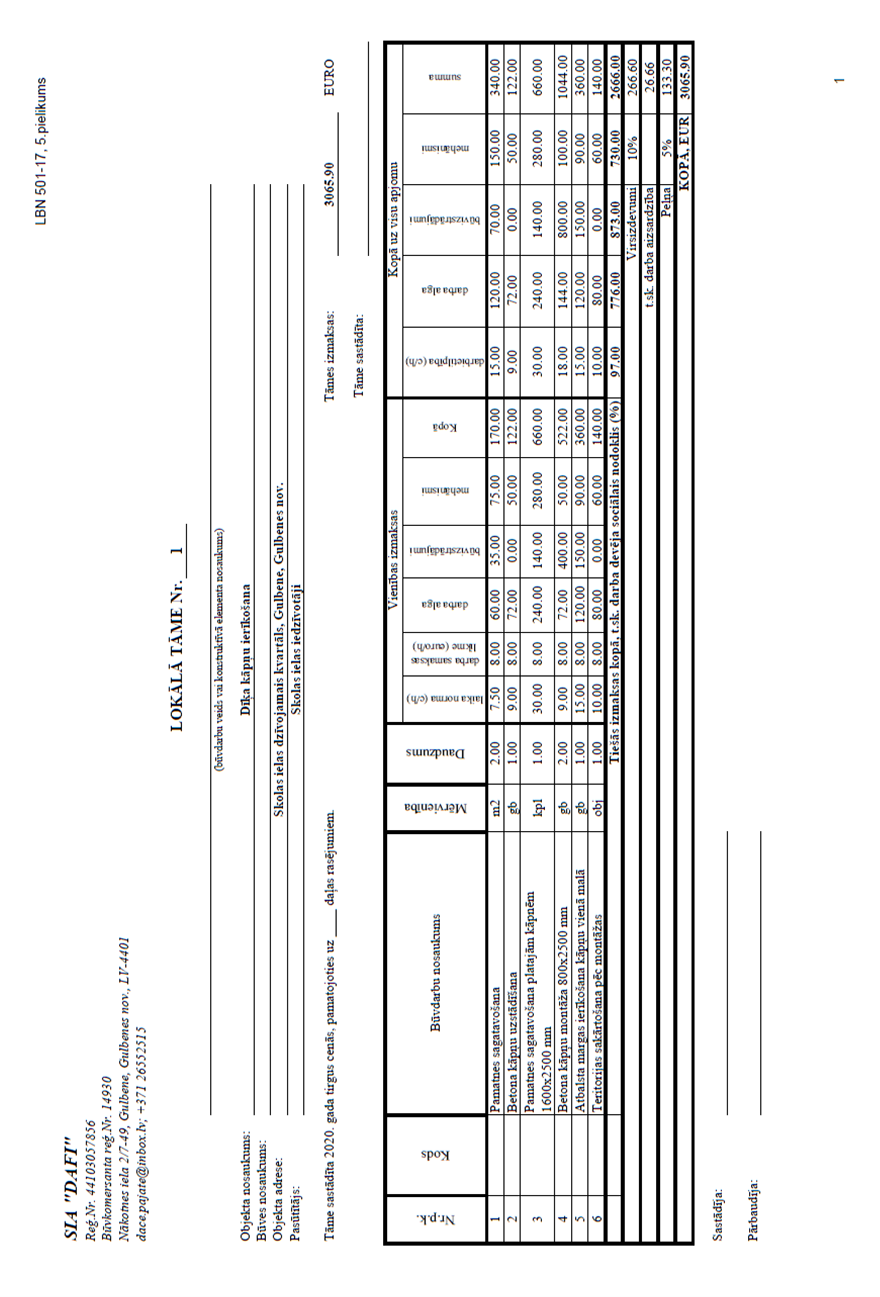 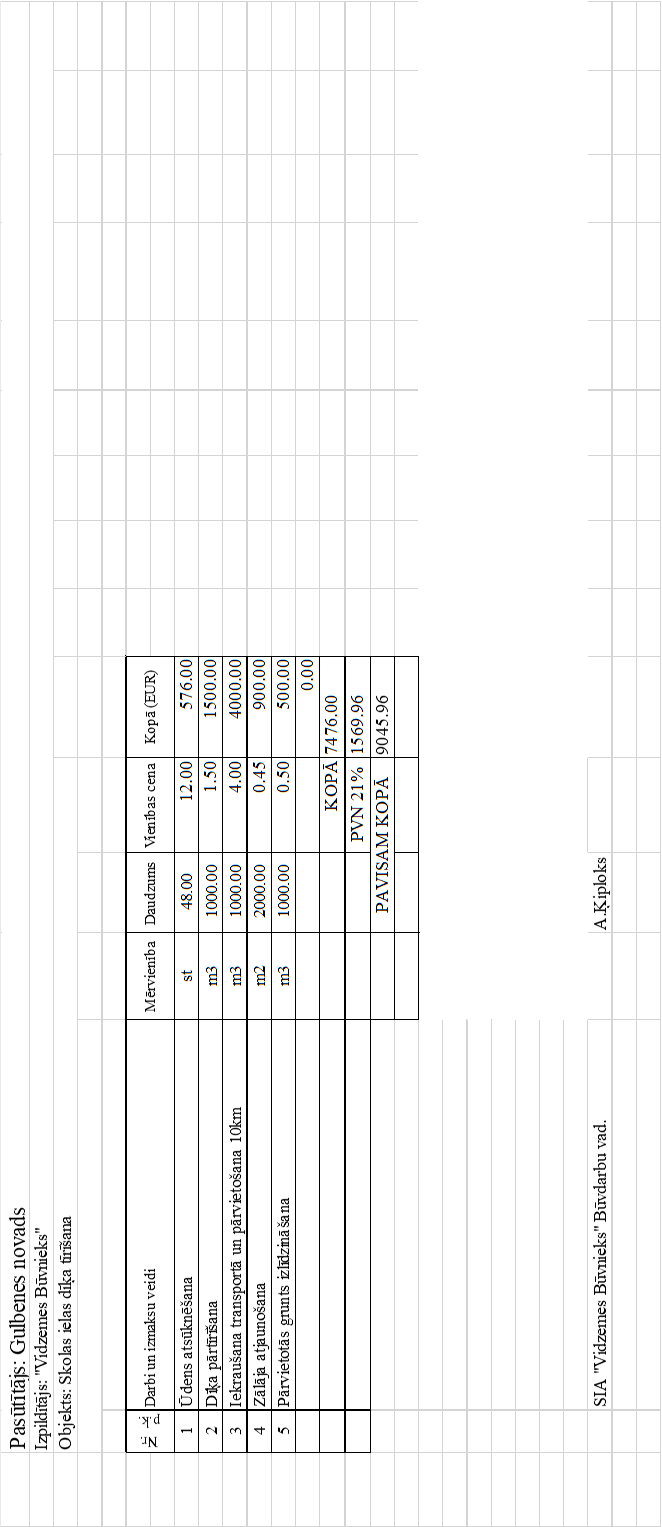 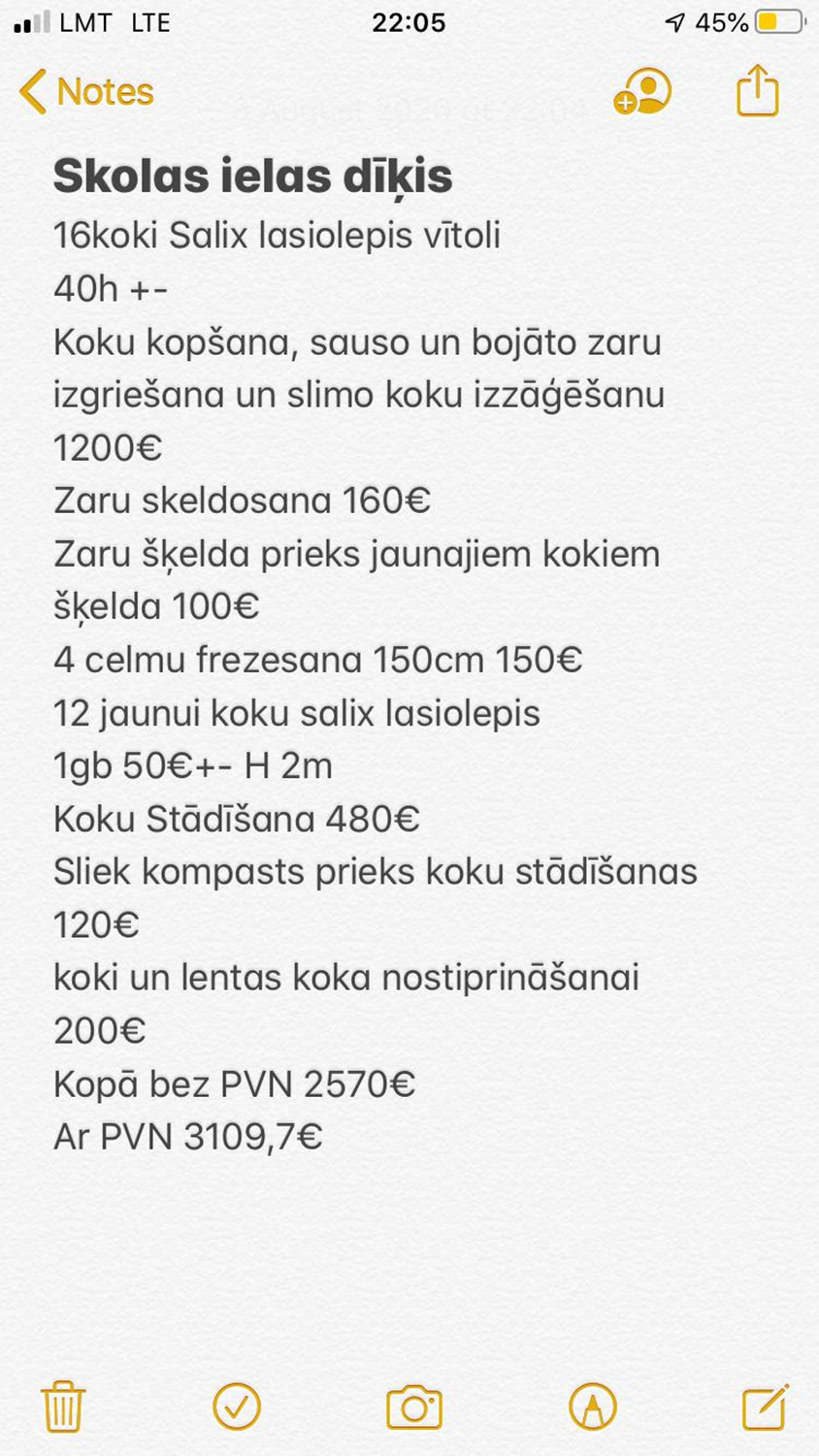 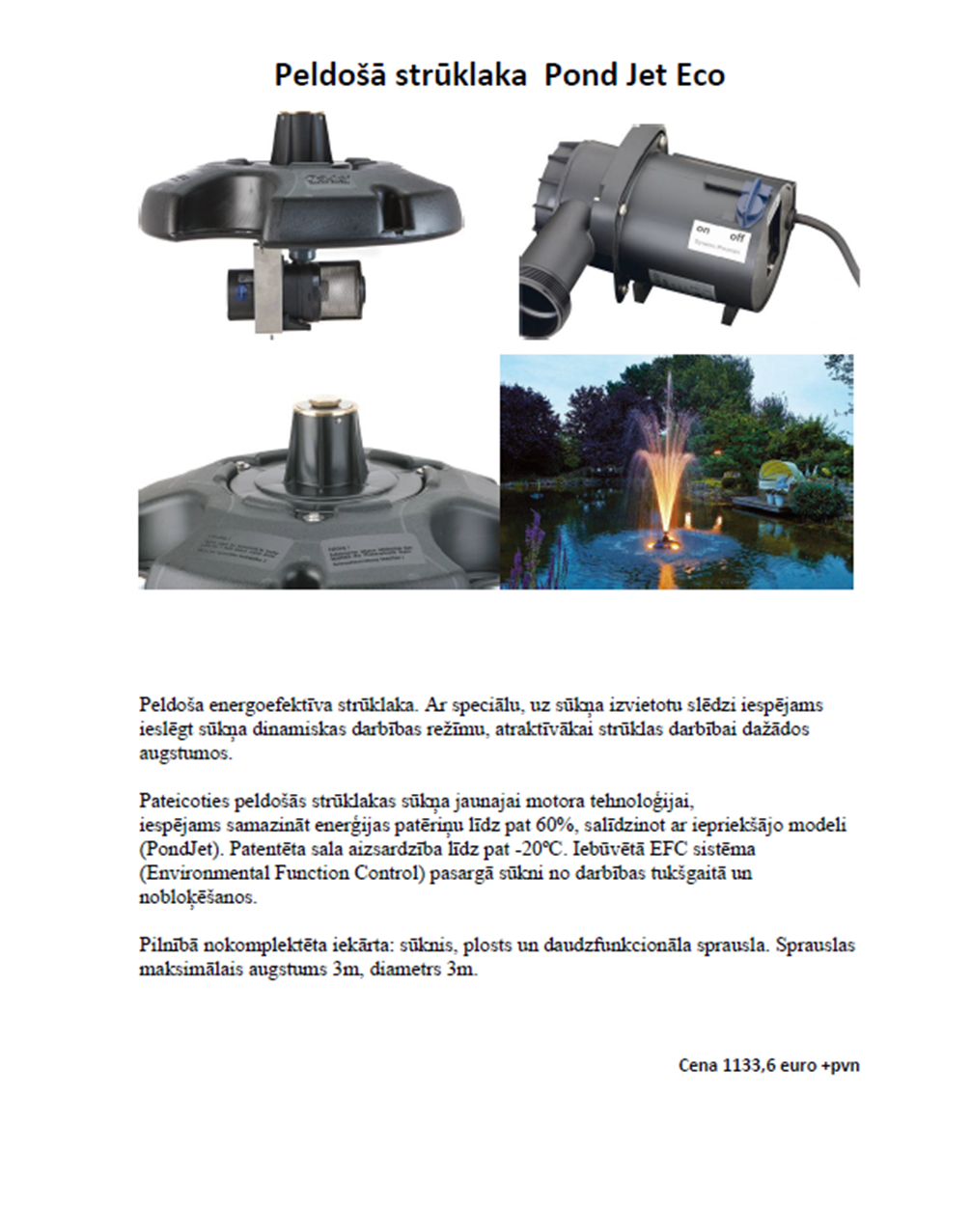 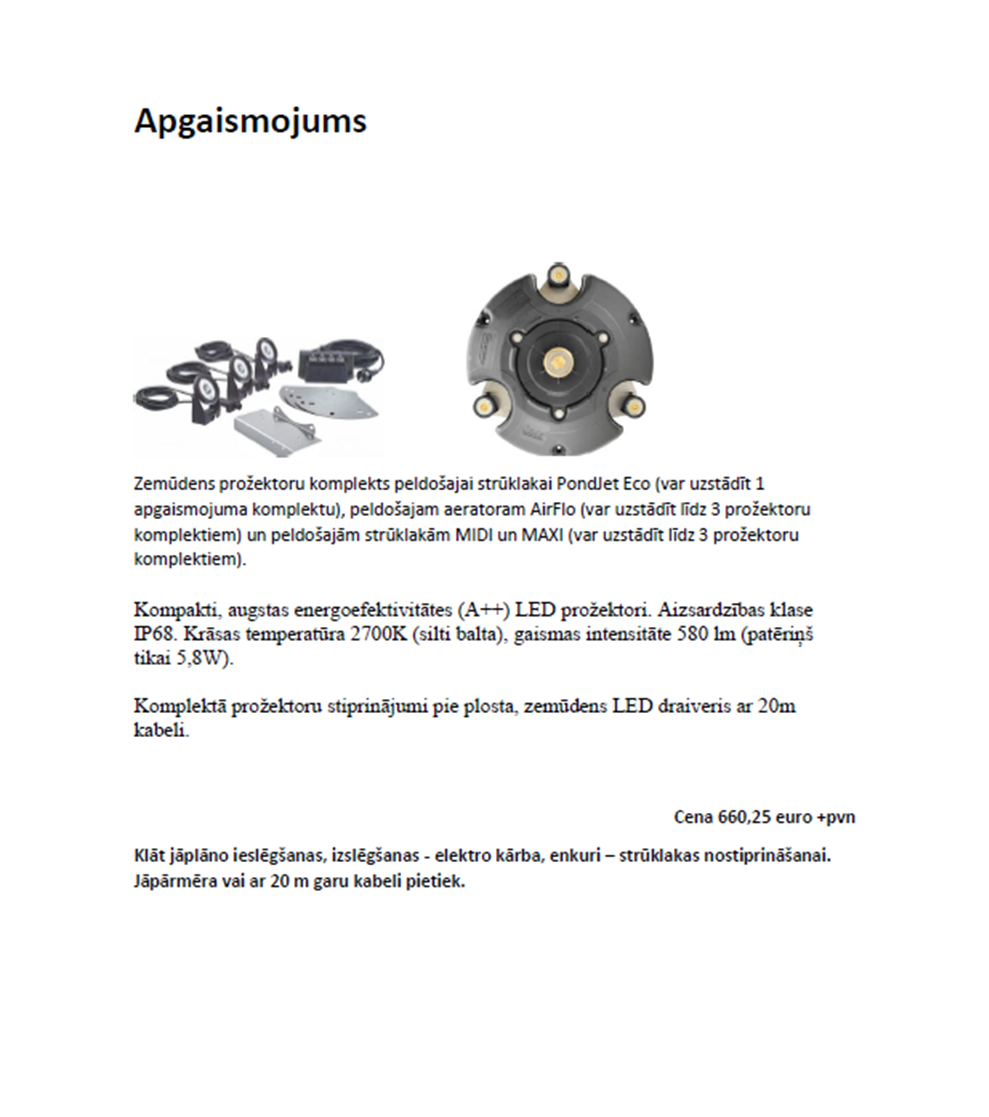 2.4. Projekta realizēšanai iespējami nepieciešamais finansējums (norādāms projekta darbu apjoms, iespējamās darbu un materiālu izmaksas)Paredzamās darbu izmaksas: Ikgadējās uzturēšanas izmaksas (ja paredzamas) - _____ EURAtkritumu savākšana, zāles pļaušana tiek finansēta no mājas iedzīvotāju uzturēšanas izmaksām.Elektrība strūklakai ?????